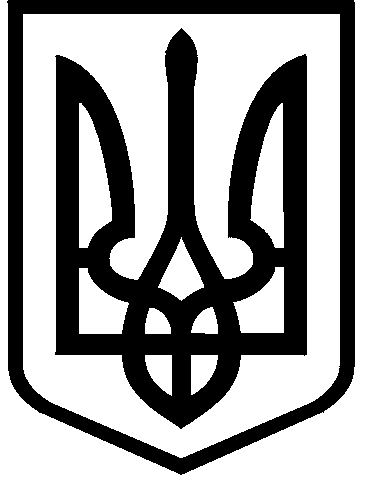 КИЇВСЬКА МІСЬКА РАДАII сесія IX скликанняРІШЕННЯ____________№_______________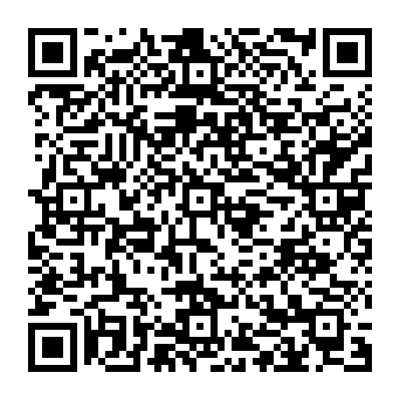 Відповідно до статей 9, 83, 93 Земельного кодексу України, абзацу четвертого розділу IX «Перехідні положення» Закону України «Про оренду землі», пункту 34 частини першої статті 26, статті 60 Закону України                             «Про місцеве самоврядування в Україні», враховуючи звернення                              акціонерного товариства «ПЕРШИЙ УКРАЇНСЬКИЙ МІЖНАРОДНИЙ БАНК»                                        від 14 листопада 2022 року № КНО-10.2/124 та від 20 січня 2023 року                                     № КНО-10.2/6, Київська міська радаВИРІШИЛА:Поновити акціонерному товариству «ПЕРШИЙ УКРАЇНСЬКИЙ МІЖНАРОДНИЙ БАНК» на 5 років договір оренди земельної ділянки                            від 12 грудня 2005 року № 85-6-00238 (з урахуванням договору про поновлення та внесення змін до договору оренди земельної ділянки від 22 грудня 2017 року                 № 405) для обслуговування та експлуатації  адміністративного будинку                                 на вул. Андріївській, 4 у Подільському районі м. Києва (кадастровий номер земельної ділянки   8000000000:85:388:0019; площа 0,0154 га в межах червоних ліній; код виду цільового призначення – 03.09; справа № 743468053).Встановити, що:2.1.  Річна орендна плата, передбачена у підпункті 4.2 пункту 4 договору оренди земельної ділянки від 12 грудня 2005 року № 85-6-00238 (зі змінами) визначається на рівні мінімальних розмірів згідно з рішенням про бюджет міста Києва на відповідний рік. 2.2. Інші умови договору оренди земельної від 12 грудня 2005 року                            № 85-6-00238  (зі змінами)  підлягають приведенню у відповідність до законодавства України.Акціонерному товариству «ПЕРШИЙ УКРАЇНСЬКИЙ МІЖНАРОДНИЙ БАНК» у місячний строк з дати оприлюднення цього рішення надати до Департаменту земельних ресурсів виконавчого органу Київської міської                        ради (Київської міської державної адміністрації) документи, визначені законодавством України, необхідні для підготовки проєкту договору про укладення договору оренди земельної ділянки від 12 грудня 2005 року                              № 85-6-00238 (зі змінами) на новий строк.Контроль за виконанням цього рішення покласти на постійну комісію Київської міської ради з питань архітектури, містобудування та земельних відносин.ПОДАННЯ:Постійна комісія Київської міської радиз питань підприємництва, промисловостіта міського благоустроюГолова                                                                                      Владислав ТРУБІЦИНСекретар                                                                                   Василь ПОТАПЕНКОПро поновлення акціонерному товариству «ПЕРШИЙ УКРАЇНСЬКИЙ МІЖНАРОДНИЙ БАНК» договору оренди земельної ділянки від 12 грудня 2005 року № 85-6-00238 (зі змінами)Київський міський голова 	Віталій КЛИЧКОЗаступник голови Київської міської державної адміністраціїз питань здійснення самоврядних повноваженьПетро ОЛЕНИЧДиректор Департаменту земельних ресурсів виконавчого органу Київської міської ради(Київської міської державної адміністрації)Валентина ПЕЛИХНачальник юридичного управління Департаменту земельних ресурсіввиконавчого органу Київської міської ради(Київської міської державної адміністраціїДмитро РАДЗІЄВСЬКИЙПОГОДЖЕНО:Постійна комісія Київської міської радиз питань архітектури, містобудування таземельних відносин Голова	Секретар			Михайло ТЕРЕНТЬЄВЮрій ФЕДОРЕНКОВ. о. начальника управління правового забезпечення діяльності Київської міської радиВалентина ПОЛОЖИШНИК